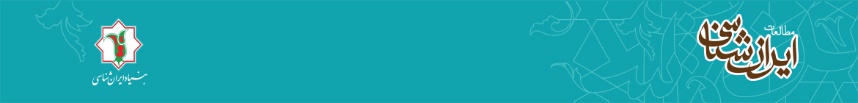 باسمه تعالیفرم تعارض منافع برای فصلنامه «مطالعات ايران‌شناسي»فرم تعارض منافع، توافق نامه ای است که نویسنده های یک مقاله اعلام می کنند که در رابطه با انتشار مقاله ارائه شده به طور کامل از اخلاق نشر از جمله سرقت ادبی، سوء رفتار، جعل داده ها و یا ارسال و انتشار دوگانه، پرهیز نموده اند و منافعی تجاری یا سیاسی در این راستا وجود ندارد. همچنین تعهد می شود که:الف) رتبه علمی نویسندگان به درستی عنوان گردیده است.ب) تمامی نویسندگان در مورد ارسال مقاله به فصلنامه «مطالعات ايران‌شناسي» آگاهی دارند و در نگارش آن مشارکت داشته اند.و) نویسندگان متعهد می شوند که احتمال هیچ گونه تعارض در منافع (Conflicts of Interest) در مقاله ارسالی وجود ندارد. این فرم را نویسنده مسئول مقاله به نمایندگی از سایر نویسندگان تکمیل می کند.آدرس الکترونیکی:نام و نام خانوادگی نویسنده مسئول:تلفن همراه و تلفن ثابتوابستگی سازمانی:عنوان مقالهعنوان مقالهآیا نویسندگان این مقاله یا موسسه مربوطه وجهی از یک شخص ثالث (دولتی، خصوصی و ...) برای نگارش تمامی یا بخشی از این مقاله دریافت نموده اند؟  بلی      خیر آیا نویسندگان این مقاله یا موسسه مربوطه وجهی از یک شخص ثالث (دولتی، خصوصی و ...) برای نگارش تمامی یا بخشی از این مقاله دریافت نموده اند؟  بلی      خیر آیا طرق دسترسی دیگری وجود دارد که خوانندگان بتوانند اطلاعات اضافی اثر مذکور را از نویسندگان مقاله دریافت کنند؟ بلی      خیرآیا طرق دسترسی دیگری وجود دارد که خوانندگان بتوانند اطلاعات اضافی اثر مذکور را از نویسندگان مقاله دریافت کنند؟ بلی      خیرآیا جنبه ای از اثر مرتبط با حیوانات آزمایشی یا بیماری های خاص انسانی است که نیاز به اعلام و تأئید اخلاق نشر دارد؟ بلی      خیرآیا جنبه ای از اثر مرتبط با حیوانات آزمایشی یا بیماری های خاص انسانی است که نیاز به اعلام و تأئید اخلاق نشر دارد؟ بلی      خیرنویسنده مسئول:                                                          تاریخ                            امضانویسنده مسئول:                                                          تاریخ                            امضا